II ВСЕУКРАЇНСЬКА НАУКОВО-ПРАКТИЧНА КОНФЕРЕНЦІЯ «Захист прав людини в умовах пандемії» з нагоди Міжнародного дня прав людини Шановні колеги!Запрошуємо Вас взяти участь у Всеукраїнській науково-практичній конференції, яка відбудеться у заочній формі.Напрями роботи конференції:Конституційне право та процес, муніципальне право.Адміністративне право та процес, фінансове право, інформаційне право.Цивільне, господарське право та процес, сімейне право, трудове право.Кримінальне право та процес, кримінологія, кримінально-виконавче право.Судоустрій, прокуратура та адвокатура.За результатами учасники отримають електронний збірник тез та сертифікат.ВИМОГИ ДО ОФОРМЛЕННЯ ТЕЗ: (просимо УВАЖНО ознайомитись та дотримуватись усіх вимог оформлення робіт)• текст друкується шрифтом Times New Roman, міжрядковий інтервал 1.5, кегль 14, аркуш формату А4; вирівнювання основного тексту по ширині, поля – стандартні; • обсяг роботи не повинен перевищувати 3-ох сторінок (включно з літературою); • тези доповідей виконуються українською; • список використаної літератури обов’язково. Форма проведення конференції – заочна. До участі запрошуються: представники органів державної влади, науковці, викладачі, юристи-практики, молоді вчені, аспіранти та студенти. Організаційний внесок становить 80 грн (50 грн – студенти очної форми) за електронний примірник збірника та сертифікат учасника. Збірник буде випущено у січні 2022 року.Просимо звернути увагу, що організаційний комітет не займається редагуванням тез! За науковий зміст і виклад матеріалу відповідальність несе автор та науковий керівник.Для участі необхідно до 30 грудня 2021 року (включно) заповнити заявку на участь:  https://bit.ly/3nl6OKx  Надіслати на електронну адресу: krmjua@ukr.net ОДНИМ ЛИСТОМ (у темі зазначити Ваше прізвище, ім’я, по-батькові повністю та слово «ТЕЗИ»):• тези (назва файлу у електронному вигляді має мати назву за прізвищем автора); • скан-копію або фото квитанції про сплату орг. внеску.Реквізити для сплати орг. внеску: рахунок в форматі IBAN UA 913005280000026006101352222  МФО: 300528 – АТ «ОТП БАНК»Отримувач: 3164117567 – ФОП Тимошенко Ольга АнатоліївнаПВНЗ «ЄВРОПЕЙСЬКИЙ УНІВЕРСИТЕТ» ПРИ ОПЛАТІ ОБОВ'ЯЗКОВО ВКАЗУВАТИ П.І.Б. ПЛАТНИКА! НАПРИКЛАД, «ОПЛАТА ЗА участь у конференції ІВАНОВ І.І.» Протягом трьох днів Ви отримаєте на свою електронну пошту повідомлення «Матеріали отримані», у іншому випадку повторіть відправку чи зателефонуйте.ОРГАНІЗАЦІЙНИЙ КОМІТЕТ: Которобай Євген Станіславович тел 093 733 47 88Герасименко Олександр Олександровичinstitute2014@ukr.net ЗРАЗОК ОФОРМЛЕННЯ ТЕЗ: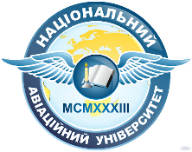 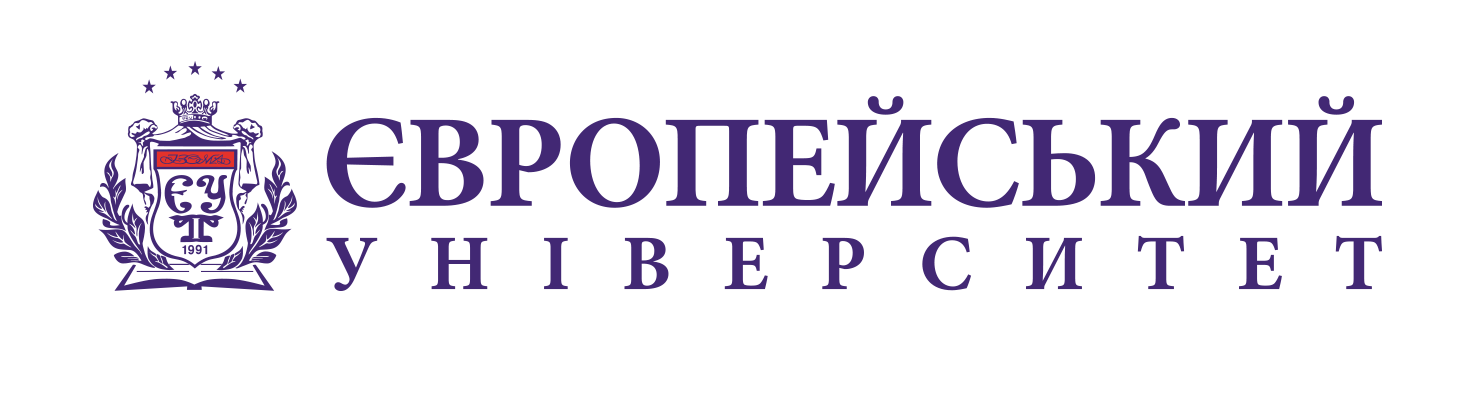 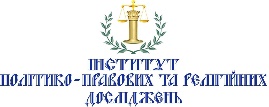 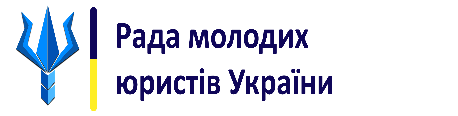 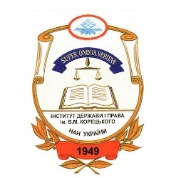 